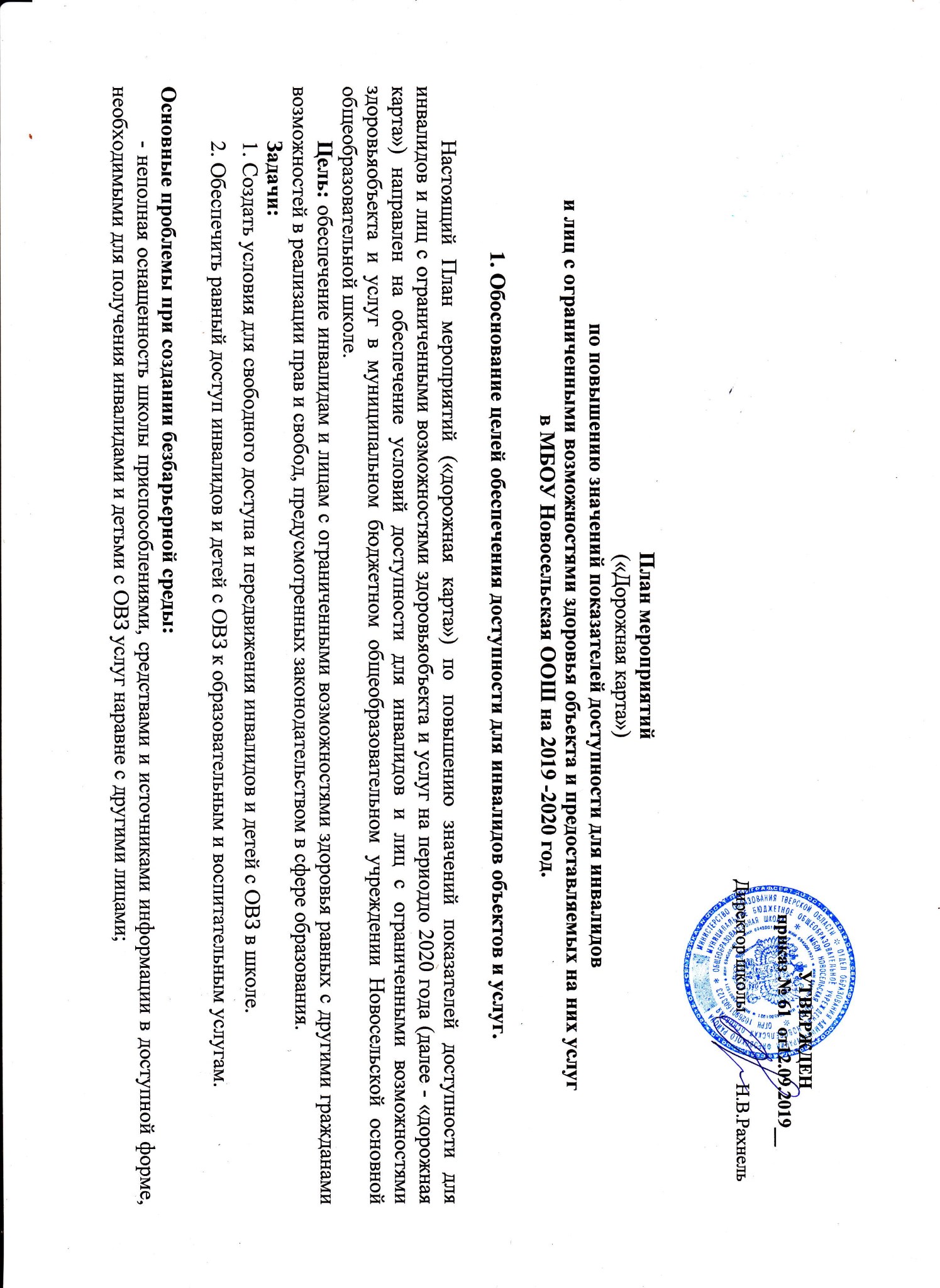 - наличие сотрудников, предоставляющих услуги инвалидам, не прошедших инструктирование или обучение по вопросам, связанным с обеспечением доступности и оказанием при этом помощи инвалидам, и не владеющих необходимыми для этого знаниями и навыками; - отсутствие в локальных нормативных актах школы разделов по работе с инвалидами; - недостаточный уровень условий для реализации инклюзивного образования в школе. Планируемое повышение значений показателей доступности объектов и услуг и сроки их достижения определены в «дорожной карте», исходя из норм и требований: - Федерального закона от 29 декабря 2012 г. № 273-ФЗ «Об образовании в Российской Федерации» (с последующими изменениями и дополнениями);- Федерального закона от 24 ноября 1995 г. № 181-ФЗ "О социальной защите инвалидов в Российской Федерации" - Федерального закона от 1 декабря 2014 г. № 419-ФЗ «О внесении изменений в отдельные законодательные акты Российской Федерации по вопросам социальной защиты инвалидов в связи с ратификацией Конвенции о правах инвалидов»; - Постановления Правительства Российской Федерации от 26 декабря 2014 г. № 1521 «Об утверждении перечня национальных стандартов и сводов правил (частей таких стандартов и сводов правил), в результате применения которых на обязательной основе обеспечивается соблюдение требований Федерального закона «Технический регламент о безопасности зданий и сооружений»; - Приказа Министерства регионального развития Российской Федерации от 27 декабря 2011 г. № 605 «Об утверждении свода правил «СНиП 35-01-2001 «Доступность зданий и сооружений для маломобильных групп населения» (СП 59.13330.2012)»; - Приказа Министерства образования и науки Российской Федерации от 9 ноября 2015 года №1309 «Об утверждении порядка обеспечения условий доступности для инвалидов объектов и предоставляемых услуг в сфере образования, а также оказания им при этом необходимой помощи». Ожидаемые результаты: - Обеспечение равного доступа для инвалидов и детей с ОВЗ к образовательным и воспитательным услугам в школе. - Повышение социальной активности инвалидов и детей с ОВЗ, преодоление социальной разобщенности. - Повышение качества образования инвалидов и детей с ОВЗ. Показатели доступности По состоянию на 01.01.2019 г. в школе: - общая численность инвалидов  и лиц с ОВЗ – 1; - количество детей с ОВЗ, обучающихся совместно с другими обучающимися – 1(интеллектуальные нарушения, вариант 2)); - количество инвалидов и лиц с ОВЗ, обучающихся на дому – 0; - количество педагогов, прошедших специальную подготовку для работы с инвалидами – 0; - количество подготовленных для работ с инвалидами тьюторов, помощников, посредников – 0; - количество аудиторий и других помещений, приспособленных для обучения инвалидов – 0.2. Таблица повышения показателей доступности для инвалидов и лиц с ОВЗ объекта и услуг в сфере образования.3.Перечень мероприятий, реализуемых для достижения запланированных значений показателей доступности для инвалидов объекта и услуг.№Наименование показателя доступности для инвалидов объектов и услугУсловия достижения запланированных значений показателей доступности для инвалидов объекта и услугДолжностное лицо, ответственное за мониторинг и достижение запланированных значений1.Наличие доступа к объекту инвалидов (установление пандусов, расширение дверных проемов, установление кнопки вызова и т.д.)При наличии инвалидов и лиц с ОВЗ данного типаДиректор школы2.Надлежащее размещение носителей информации, необходимой для обеспечения беспрепятственного доступа инвалидов к объектам предоставления услуги (звуковое и зрительное информирование, информирование через надписи, выполненными рельефно- точечным шрифтом Брайля и на контрастном фоне)При наличии инвалидов и лиц с ОВЗ данного типаДиректор школы3.Предоставление инвалидам услуги, включая допуска на объект сурдопереводчика, тифлопереводчика, тьютера и др. (в зависимости от заболевания инвалида)При наличии обучающихся с заболеванием - изменение штатного расписания или заключение договоровДиректор школы4.Наличие в одном из помещений, предназначенных для проведения массовых мероприятий, индукционных петель и звукоусиливающей аппаратурыПри наличии инвалидов и лиц с ОВЗ данного типаДиректор школы5.Предоставление необходимых услуг в дистанционном режимеПриобретение материально -технического оборудования для предоставления услуг в дистанционном режиме при необходимостиДиректор школы6.Предоставление услуг при необходимости по месту жительства инвалидаОбучение педагогических работников, повышение их квалификацииДиректор школы7.Предоставление бесплатно учебников и учебных пособий, иной учебной литературы, а также специальных технических средств обучения коллективного и индивидуального пользованияПриобретение учебной и методической литературы при необходимостиДиректор школы№Наименование мероприятияОтветственныеСрок реализации (поставьте реальные месяц и год)Планируемые результаты влияния мероприятия на повышение значения показателя доступности для инвалидов объектов и услуг1.Создание рабочей группы по разработке мероприятий «Дорожной карты»Директор школыОктябрь 2019г.Определить объем работ по созданию доступной среды для инвалидов2.Проведение паспортизации объекта и услугДиректор школыОктябрь – Ноябрь 2019Разработка и утверждение паспортов доступности объектов и услуг3.Внесение в локальные акты разделов по работе с инвалидамиДиректор, заместитель директора по УВРДекабрь 2019Конкретизация деятельности пед. работников в организации работы с детьми - инвалидами4.Подготовка сметной документации на проведения ремонтных работДиректор школы Январь – февраль 2020 годыРаздел II. Мероприятия по поэтапному повышению значений показателей доступности для инвалидов объектов инфраструктуры (транспортных средств, средств связи и информации), включая оборудование объектов необходимыми приспособлениямиРаздел II. Мероприятия по поэтапному повышению значений показателей доступности для инвалидов объектов инфраструктуры (транспортных средств, средств связи и информации), включая оборудование объектов необходимыми приспособлениямиРаздел II. Мероприятия по поэтапному повышению значений показателей доступности для инвалидов объектов инфраструктуры (транспортных средств, средств связи и информации), включая оборудование объектов необходимыми приспособлениямиРаздел II. Мероприятия по поэтапному повышению значений показателей доступности для инвалидов объектов инфраструктуры (транспортных средств, средств связи и информации), включая оборудование объектов необходимыми приспособлениямиРаздел II. Мероприятия по поэтапному повышению значений показателей доступности для инвалидов объектов инфраструктуры (транспортных средств, средств связи и информации), включая оборудование объектов необходимыми приспособлениями1.Выявление существующих ограничений и барьеров, препятствующих доступности школьной среды для детей - инвалидов, оценка потребности в устраненииДиректор школы2019-2020годыПланирование целевых субсидий на 2019-2021г.г.2.Оборудование доступных санитарно-гигиенических помещенийДиректор школы2019-2020 годыПовышение доступности детей-инвалидов в образовательное учреждениеРаздел III. Мероприятия по поэтапному повышению значений показателей доступности предоставляемых инвалидам услуг с учетом имеющихся у них нарушенных функций организма, а также по оказанию им помощи в преодолении барьеров, препятствующих пользованию объектами и услугамиРаздел III. Мероприятия по поэтапному повышению значений показателей доступности предоставляемых инвалидам услуг с учетом имеющихся у них нарушенных функций организма, а также по оказанию им помощи в преодолении барьеров, препятствующих пользованию объектами и услугамиРаздел III. Мероприятия по поэтапному повышению значений показателей доступности предоставляемых инвалидам услуг с учетом имеющихся у них нарушенных функций организма, а также по оказанию им помощи в преодолении барьеров, препятствующих пользованию объектами и услугамиРаздел III. Мероприятия по поэтапному повышению значений показателей доступности предоставляемых инвалидам услуг с учетом имеющихся у них нарушенных функций организма, а также по оказанию им помощи в преодолении барьеров, препятствующих пользованию объектами и услугамиРаздел III. Мероприятия по поэтапному повышению значений показателей доступности предоставляемых инвалидам услуг с учетом имеющихся у них нарушенных функций организма, а также по оказанию им помощи в преодолении барьеров, препятствующих пользованию объектами и услугами1.Организация оказания образовательных услуг инвалидам (передвигающим на креслах-колясках, с нарушениями опорно-двигательного аппарата, по зрению предоставляются на дому, по заявлению)Директор школы2019-2020годыСоздание доступности социальных услуг2.Создание благоприятных, комфортных условий в образовательном учреждении, проведение бесед, круглых столов среди школьников с целью формирования у них толерантного отношения к детям-инвалидам.Классные руководители2019-2020 годыУдовлетворенность образовательным учреждением3.Предоставление необходимых услуг в дистанционном режимеДиректор школы2019-2020 годыСоздание доступности4.Предоставление услуг при необходимости по месту жительства инвалидаЗам.директора по УВР2019-2020 годыСоздание доступности5.Предоставление бесплатно учебников и учебных пособий, иной учебной литературы, а также специальных технических средств обучения коллективного и индивидуального пользованияДиректор школы2019-2020 годыСоздание доступностиРаздел IV. Мероприятия по инструктированию или обучению специалистов, работающих с инвалидами, по вопросам, связанным с обеспечением доступности для них объектов, услуг и оказанием помощи в их использовании или получении (доступу к ним)Раздел IV. Мероприятия по инструктированию или обучению специалистов, работающих с инвалидами, по вопросам, связанным с обеспечением доступности для них объектов, услуг и оказанием помощи в их использовании или получении (доступу к ним)Раздел IV. Мероприятия по инструктированию или обучению специалистов, работающих с инвалидами, по вопросам, связанным с обеспечением доступности для них объектов, услуг и оказанием помощи в их использовании или получении (доступу к ним)Раздел IV. Мероприятия по инструктированию или обучению специалистов, работающих с инвалидами, по вопросам, связанным с обеспечением доступности для них объектов, услуг и оказанием помощи в их использовании или получении (доступу к ним)Раздел IV. Мероприятия по инструктированию или обучению специалистов, работающих с инвалидами, по вопросам, связанным с обеспечением доступности для них объектов, услуг и оказанием помощи в их использовании или получении (доступу к ним)1.Организация проведения инструктирования (обучения) сотрудников учреждения, предоставляющего услуги населению, по вопросам оказания услуг инвалидам в доступных для них форматахДиректор школы2019-2020 годыПовышение качества знаний учителей, работающих с инвалидами2Курсы повышения квалификации и переподготовки педагогов школы.«Обеспечение доступной среды жизнедеятельности инвалидов».«Обеспечение безбарьерной среды для руководителей и специалистов организаций, оказывающих услуги в приоритетных сферах жизнедеятельности».Директор школы2020 годПовышение качества знаний учителей, работающих с инвалидами